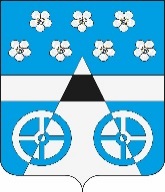 АДМИНИСТРАЦИЯ СЕЛЬСКОГО ПОСЕЛЕНИЯ ЛОПАТИНО МУНИЦИПАЛЬНОГО РАЙОНА ВОЛЖСКИЙ САМАРСКОЙ ОБЛАСТИПОСТАНОВЛЕНИЕот « 17 » января  2019 г.  № 18О проведении публичных слушаний по проекту решения 
о предоставлении разрешения на условно разрешенный вид использования земельных участковВ соответствии со статьями 5.1, 39 Градостроительного кодекса Российской Федерации, руководствуясь статьей 28 Федерального закона от 06.10.2003 № 131-ФЗ «Об общих принципах организации местного самоуправления в Российской Федерации», Уставом сельского поселения Лопатино муниципального района Волжский Самарской области, Правилами землепользования и застройки сельского поселения Лопатино муниципального района Волжский Самарской области, утвержденными решением Собрания представителей сельского поселения Лопатино муниципального района Волжский Самарской области от 25.12.2013 № 112, ПОСТАНОВЛЯЮ:1. Провести на территории сельского поселения Лопатино муниципального района Волжский Самарской области публичные слушания по проекту постановления Администрации сельского поселения Лопатино муниципального района Волжский Самарской области «О предоставлении разрешения на условно разрешенный вид использования земельных участков» (далее - проект).2. Срок проведения публичных слушаний по проекту – с 19 января 2019 года по 18 февраля 2019 года.3. Срок проведения публичных слушаний исчисляется со дня официального опубликования настоящего постановления до дня официального опубликования заключения о результатах публичных слушаний.4. Органом, уполномоченным на организацию и проведение публичных слушаний в соответствии с настоящим постановлением, является Комиссия по подготовке проекта правил землепользования и застройки сельского поселения Лопатино муниципального района Волжский Самарской области (далее – Комиссия).5. Представление участниками публичных слушаний предложений и замечаний по проекту, а также их учет осуществляется в соответствии с требованиями статьи 5.1 Градостроительного кодекса Российской Федерации, Порядком организации и проведения публичных слушаний в сфере градостроительной деятельности сельского поселения Лопатино муниципального района Волжский Самарской области, утвержденным решением Собрания представителей сельского поселения Лопатино муниципального района Волжский Самарской области от 30.12.2008 № 104.6. Место проведения публичных слушаний (место проведения экспозиции проектов решений) в сельском поселении Лопатино муниципального района Волжский Самарской области: 443535, Самарская область, Волжский район, село Лопатино, ул. Братьев Глубоковых, 2.7. Датой открытия экспозиции считается дата официального опубликования проекта и его размещения на официальном сайте Администрации сельского поселения Лопатино муниципального района Волжский Самарской области в информационно-коммуникационной сети «Интернет» в порядке, установленном пунктом 1 части 8 статьи 5.1 Градостроительного кодекса Российской Федерации.Экспозиция проводится в срок до даты окончания публичных слушаний. Посещение экспозиции возможно в рабочие дни с 10.00 до 16.00.8. Провести мероприятие по информированию жителей поселения по вопросу публичных слушаний (собрание участников публичных слушаний) 23 января 2019 года в 15:00, по адресу: 443535, Самарская область, Волжский район, село Лопатино, ул. Братьев Глубоковых, 2.9. Комиссии в целях доведения до населения информации о содержании проекта обеспечить организацию выставок, экспозиций демонстрационных материалов в месте проведения публичных слушаний (проведения экспозиции проектов решений) и в местах проведения собраний участников публичных слушаний по проектам решений.10. Прием замечаний и предложений от жителей поселения и иных заинтересованных лиц по проекту осуществляется по адресу, указанному в пункте 6 настоящего постановления, в рабочие дни с 10 часов до 16 часов.11. Замечания и предложения могут быть внесены: 1) в письменной или устной форме в ходе проведения собраний участников публичных слушаний; 2) в письменной форме в адрес организатора публичных слушаний; 3) посредством записи в книге (журнале) учета посетителей экспозиции проекта, подлежащего рассмотрению на публичных слушаниях.12. Прием замечаний и предложений от жителей поселения и иных заинтересованных лиц по проекту прекращается 11 февраля 2019 года.13. Назначить лицом, ответственным за ведение протокола публичных слушаний, протокола мероприятия по информированию жителей поселения по вопросу публичных слушаний (собрания участников публичных слушаний) – Царева А.В.14. Настоящее постановление является оповещением о начале публичных слушаний и подлежит опубликованию в газете «Волжская новь» и размещению на официальном сайте Администрации сельского поселения Лопатино в информационно-коммуникационной сети «Интернет» http://adm-lopatino.ru/.15. Комиссии в целях заблаговременного ознакомления жителей поселения и иных заинтересованных лиц с проектом обеспечить:официальное опубликование проекта в газете «Волжская новь»;размещение проекта на официальном сайте Администрации сельского поселения Лопатино муниципального района Волжский Самарской области в информационно-коммуникационной сети «Интернет» http://adm-lopatino.ru/;беспрепятственный доступ к ознакомлению с проектом в здании Администрации поселения (в соответствии с режимом работы Администрации поселения).16. В случае, если настоящее постановление будет опубликовано позднее календарной даты начала публичных слушаний, указанной в пункте 2 настоящего постановления, то дата начала публичных слушаний исчисляется со дня официального опубликования настоящего постановления. При этом установленные в настоящем постановлении календарная дата, до которой осуществляется прием замечаний и предложений от жителей поселения и иных заинтересованных лиц, а также дата окончания публичных слушаний переносятся на соответствующее количество дней.Глава сельского поселения Лопатино                              	В.Л.ЖуковПриложениек постановлению от 17.01.2019г. № 18 ПроектАдминистрация сельского ПОСЕЛЕНИЯ Лопатино МУНИЦИПАЛЬНОГО РАЙОНА Волжский САМАРСКОЙ ОБЛАСТИПОСТАНОВЛЕНИЕот ____________ 2019 года № ______О предоставлении разрешения на условно разрешенный вид использования земельных участковВ соответствии со статьей 39 Градостроительного кодекса Российской Федерации, рассмотрев заявления Чудаева Н.И. о предоставлении разрешения на условно разрешенный вид использования земельных участков, руководствуясь Федеральным законом от 06.10.2003 № 131-ФЗ «Об общих принципах организации местного самоуправления в Российской Федерации», Уставом сельского поселения Лопатино муниципального района Волжский Самарской области, постановляю:1. Предоставить разрешение на условно разрешенный вид использования земельного участка «сельскохозяйственное использование» в отношении следующих земельных участков, расположенных в границах территориальной зоны Ж9 «Зона «Южный город»:с кадастровым номером 63:17:0603006:323 площадью 138 960 кв. м, расположенного по адресу: Самарская обл, р-н Волжский, с/п Лопатино;с кадастровым номером 63:17:0603007:329 площадью 45 833 кв. м, расположенного по адресу: Самарская обл, р-н Волжский, с/п Лопатино;с кадастровым номером 63:17:0602003:613 площадью 2 419 кв. м, расположенного по адресу: Самарская область, Волжский район, МСПП совхоз имени 50-летия СССР.2. Опубликовать настоящее постановление в газете «Волжская новь».3. Настоящее постановление вступает в силу со дня его издания.Глава сельского поселения Лопатино				            В.Л. Жуков